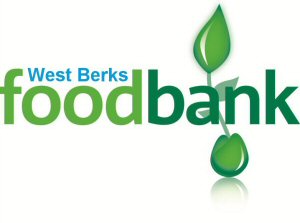 Volunteer Application FormThank you for your offer to help with the West Berks Food Bank.In order for us to process your application please would you answer the following questions:(If you have any questions about your application or would like helpcompleting it please contact us.)I would be interested in helping in the following area(s):Helping in a Foodbank Centre (afternoons)       Newbury/Thatcham/Hungerford/Burghfield & Mortimer/Theale Calcot & Tilehurst (Please delete those that do not apply)Helping in Warehouse (mornings)	     Driving – collections from supermarkets or deliveries to clients (mornings)		Assisting with Administration	Fundraising	      I am available for:One off event i.e., supermarket collections, Harvest food sorting, Christmas box sortingPlease note that our Foodbank Centres are not open every day.
Full details of opening times can be found on our website.I can be flexible and available to be called on at short notice. Yes No I hold a full current driving licence. Yes No I have access to a car which I would be willing to use to support the work of West Berks Foodbank.  Yes   No More about me.
Do you have any health problems that we should be aware of?          Yes No details:Please tell us your previous relevant work experience or qualifications:If you have any criminal convictions (except those ‘spent’ under the Rehabilitation of Offenders Act) please give details:We’re interested in knowing why you wish to volunteer – please state your motivation for volunteering for West Berks FoodbankPlease give us any information you think may be useful to us including where you heard about us.  References (Please not that your referees should not be either a close family connection or a Foodbank employee) Signature: ______________________   Date: __________________Please email the completed form to HR@westberks.foodbank.org.uk, or post to our personnel team at the above addressName:Address:Postcode:Email Address:Home Tel No:Mobile Tel No:Next of Kin:Contact in case of emergency (if different from above)Contact in case of emergency (if different from above)Name:Name:Contact Tel No:Contact Tel No:Email Address:Email Address:Relationship:RelationshipMonday am        Wednesday amFriday amMonday pm        Wednesday pmFriday pmTuesday amThursday amTuesday pmThursday pmI can offerhours per week.Referee :Referee :Referee :Name:Name:Address:Address:Postcode:Postcode:Contact Tel No:Contact Tel no::Email Address:Email Address:Date of Birth 			Day    Month   Year 	